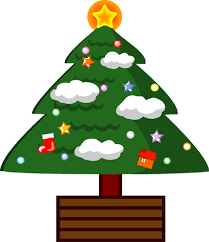 時がたつのは早く、今年もいよいよ締めくくりの時期を迎えました。ちょうど学期末テストを終え、心地よい疲労感を感じている人も多いのではないでしょうか。努力した人ほどテストをすべて終えた後は爽快なものです。お疲れ様でした。さて、学校ではマラソンの季節に入りました。つい先日大阪マラソンが終了しましたが3万人を超える参加者があったようです。42.195kmという距離に挑戦し、完走率は約98％にも達します。走ることはしんどいだけじゃなく、人を引き付ける何かがきっとあるのでしょう。　体育の授業ではマラソン大会本番に向け、2000ｍのタイムトライアルに挑戦しています。四中の先生の中にも走ることが好きな人がたくさんいます。体育の授業でともに汗を流しているのは、上田先生、武藤先生、春名先生、そして教頭先生。応援の声もたくさん飛び交い、雰囲気もいいようなのでこの後もマラソンに引き込まれる先生が増えるのかもしれません。今後も体育の授業で記録の更新が励みになると思いますが、仲間の声援が一番の走る原動力になります。引き続き、しんどいことを楽しめる雰囲気を大切にしてください。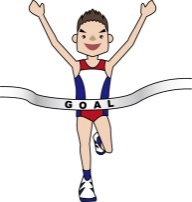 　マラソンのあとはPTAの方から豚汁が振る舞われます。この場をかりてありがとうございます。※　体育授業の2000ｍ走における11月27日現在の記録は次の通りです。　１年男子　1位　７“１８　　２０位　８”０６　(※武藤先生　7”07)１年女子　１位　８“２６　　２０位　９”５７合唱コンクール結果　合唱コンクール当日のみんなの聴く姿勢は、とても良かったと思います。あらためて、音楽に対する関心が高いと感じさせられました。当日の講評ではこんなお話を頂きました。「3年生の拍手がとてもあたたかい」と。まったく同じ感想を持ちました。確かに最上級生が1年生のどのクラスにも同じように惜しみない拍手を贈ってくれていたのが今でも印象に残っています。　どのクラスもその拍手に値するだけの力を発揮できたのではないでしょうか。いつもやや騒がしすぎるくらいパワフルなエネルギーを上手に合唱コンクールという行事に注ぐことができたと思います。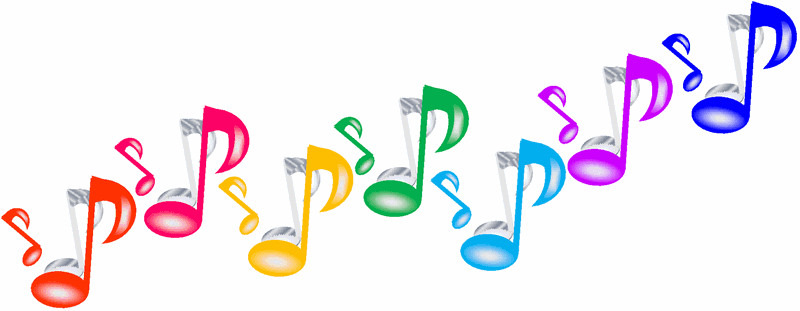 金賞　４組　　銀賞　２組最優秀指揮者賞　濱田優羽　　優秀指揮者賞　　若林孝英　津野小菊　吉本康晟　山口達也　池田桜々子最優秀伴奏者賞　中島陸優秀伴奏者賞　　吉本有希読み聞かせ読み聞かせは2010年度から地域のボランティアの方により毎年実施されており、今年度の1年生は「ゴーシュの会」に担当していただきます。物語をきくことはそもそも楽しいもので、「お話を聴くこと」はみんなの聴く力、話す力を伸ばしてくれます。図書室で2クラスずつ行いますが、どんな物語かは当日のお楽しみです。個人懇談会12月18日（月）から21日（木）まで、個人懇談会を行います。２学期の学習や学校生活の様子等について、お話しさせていただきます。日程は追って、ご連絡させていただきます。年末餅つき大会　12月26日(火)に、クラブ員を対象にして四中の中庭で餅つき大会を行います。クリーン作戦で学校をピカピカにした後、お互いの今年の頑張りをたたえあいましょう。バトミントン部のみんなが下準備をしてくれます。ありがとうございます。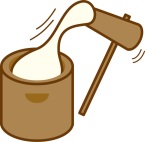 １２月の予定１２月の予定１２月の予定１２月の予定日曜行事時間割1金金1234562土3日4月月23456水55火PTA地区代、広報、学年委員会PTA役員会、全委員会　火1234566水水12345木47木木1234568金職員会議金1234569土南っ子広場ボランティア生徒会交流会南っ子広場ボランティア生徒会交流会10日11月生徒議会・委員会月12345612火火12345613水水12345火214木読み聞かせ木12345615金金12435616土17日18月マラソン大会（給食なし）個人懇談①※雨天　火123619火マラソン大会予備日（給食あり）個人懇談②火123620水個人懇談③水123421木個人懇談④（給食最終）木345月222金終業式　　　（終業式・大掃除・学・避難訓練）終業式　　　（終業式・大掃除・学・避難訓練）23土天皇誕生日24日25月もち米洗い（バド部）26火クリーン作戦・餅つき大会(9:00中庭集合)クリーン作戦・餅つき大会(9:00中庭集合)27水28木29金年末年始特別休暇30土31日１月　９日（火）　始業式１月１１日（木）　チャレンジテスト （国・数・英）１月　９日（火）　始業式１月１１日（木）　チャレンジテスト （国・数・英）１月　９日（火）　始業式１月１１日（木）　チャレンジテスト （国・数・英）１月　９日（火）　始業式１月１１日（木）　チャレンジテスト （国・数・英）